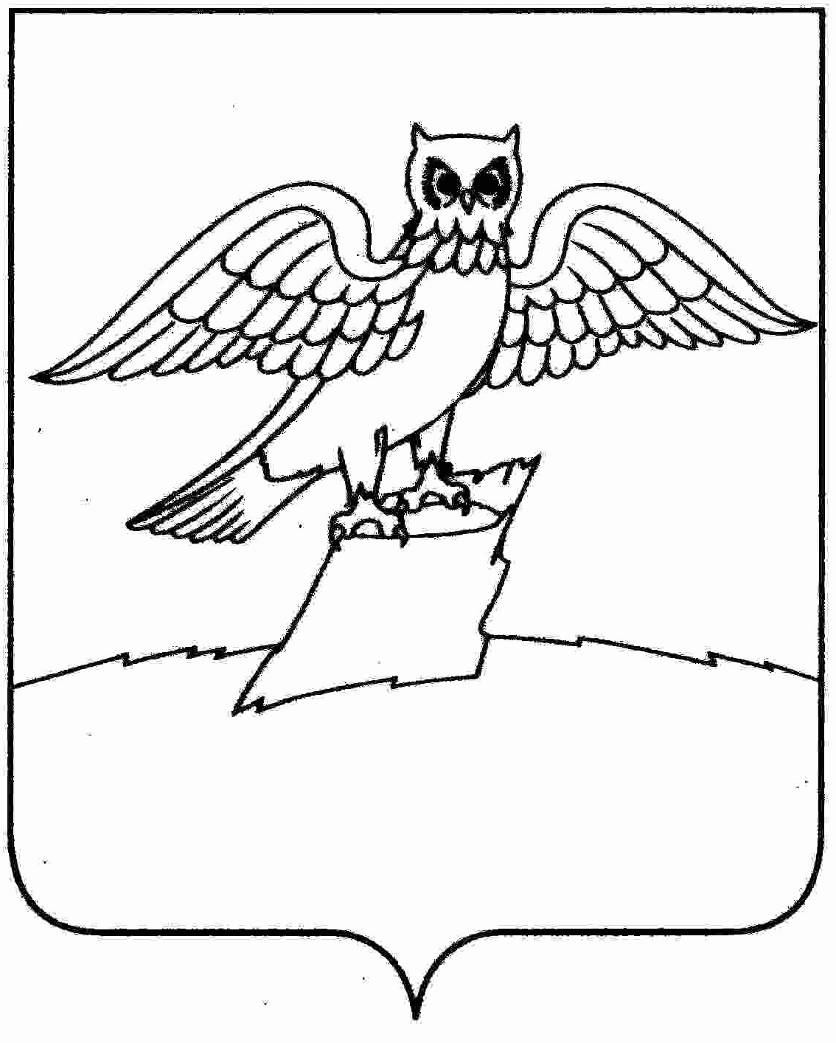 АДМИНИСТРАЦИЯ ГОРОДА КИРЖАЧКИРЖАЧСКОГО РАЙОНАП О С Т А Н О В Л Е Н И Е14.09.2023                                                                                                     № 941     В соответствии со статьей 15 Жилищного кодекса Российской Федерации, руководствуясь Положением о признании помещения жилым помещением, жилого помещения непригодным  для проживания, многоквартирного дома аварийным и подлежащим сносу или реконструкции, садового дома жилым домом и жилого дома садовым домом, утвержденным постановлением Правительства Российской Федерации от 28.01.2006 № 47, на основании заключения межведомственной комиссии администрации города Киржач  от 14.09.2023 № 232, технического обследования состояния многоквартирного дома ООО «РАРОК» от 24.12.2022 № 161/2022-ТО-4 П О С Т А Н О В Л Я Ю:	1. Отказать в признании  многоквартирного дома, расположенного по адресу:  Владимирская область, г. Киржач, ул.Некрасовская, д. 18, аварийным и подлежащим сносу или реконструкции.         2. Контроль за исполнением настоящего постановления оставляю за собой. 3. Настоящее постановление вступает в силу после  официального опубликования (обнародования). Глава администрации                                                                  Н.В.Скороспелова  Об отсутствии оснований для признания многоквартирного дома, расположенного по адресу: г. Киржач, ул.Некрасовская, д.18, аварийным и подлежащим сносу или реконструкции